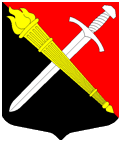 АДМИНИСТРАЦИЯМуниципальное образование Тельмановское сельское поселение Тосненского района Ленинградской областиПОСТАНОВЛЕНИЕ«02» ноября 2018 г.                                                                                       № 187Об утверждении Положения о представлениигражданами, претендующими на замещение должностей муниципальной службы, и муниципальными служащими сведений о доходах, об имуществе и обязательствах имущественного характера В соответствии с Федеральными законами от 25.12.2008г. №273-ФЗ «О противодействии коррупции», от 02.03.2007г. №25-ФЗ «О муниципальной службе в Российской Федерации», Указом Президента Российской Федерации от 23.06.2014 года № 460 «Об утверждении формы справки о доходах, расходах, об имуществе и обязательствах имущественного характера и внесении изменений в некоторые акты Президента Российской Федерации», Указом Президента Российской Федерации  от 02.04.2013 г. № 309 (ред. от 30.10.2018г.) «О мерах по реализации отдельных положений Федерального закона «О противодействии коррупции», Постановлением Губернатора Ленинградской области от 24.09.2018г. № 60-пг, Уставом Тельмановского сельского поселения,  администрация муниципального образования Тельмановское сельское поселение Тосненского района Ленинградской областиПОСТАНОВЛЯЕТ1.Утвердить:

а) Положение о представлении гражданами, претендующими на замещение должностей муниципальной службы, и муниципальными служащими сведений о доходах, об имуществе и обязательствах имущественного характера (приложение 1);
б) Перечень должностей муниципальной службы, при назначении на которые граждане, кандидаты на должность и муниципальные служащие обязаны представлять сведения о своих доходах, об имуществе и обязательствах имущественного характера, а также сведения о доходах, об имуществе и обязательствах имущественного характера своих супруги (супруга) и несовершеннолетних детей (приложение  2);в) Порядок размещения сведений о доходах, об имуществе и обязательствах имущественного характера лиц, замещающих должности муниципальной службы, и членов их семей на официальных сайтах органов местного самоуправления и предоставления этих сведений муниципальным средствам массовой информации для опубликования (приложение  3).
2. Настоящее постановление вступает в силу после его официального опубликования (обнародования).3.	Контроль за исполнением настоящего постановления возложить на заместителя главы администрации Крюкову О.А.Глава администрации                                                              С.А. ПриходькоПриложение 1
к постановлению администрации
Тельмановского сельского поселения 
от  02 ноября 2018 года № 187  ПОЛОЖЕНИЕ О ПРЕДСТАВЛЕНИИ ГРАЖДАНАМИ, ПРЕТЕНДУЮЩИМИ НА ЗАМЕЩЕНИЕ ДОЛЖНОСТЕЙ МУНИЦИПАЛЬНОЙ СЛУЖБЫ,  И МУНИЦИПАЛЬНЫМИ СЛУЖАЩИМИ СВЕДЕНИЙ О ДОХОДАХ, ОБ ИМУЩЕСТВЕ И ОБЯЗАТЕЛЬСТВАХ ИМУЩЕСТВЕННОГО ХАРАКТЕРА
1. Настоящим Положением определяется порядок представления гражданами, претендующими на замещение должностей муниципальной службы (далее - должности муниципальной службы), и муниципальными служащими сведений о полученных ими доходах, об имуществе, принадлежащем им на праве собственности, и об их обязательствах имущественного характера, а также сведений о доходах супруги (супруга) и несовершеннолетних детей, об имуществе, принадлежащем им на праве собственности, и об их обязательствах имущественного характера (далее - сведения о доходах, об имуществе и обязательствах имущественного характера).

2. Обязанность представлять сведения о доходах, об имуществе и обязательствах имущественного характера в соответствии с федеральными законами возлагается:

а) на гражданина, претендующего на замещение должности муниципальной службы (далее - гражданин);

б) на муниципального служащего, замещавшего по состоянию на 31 декабря отчетного года должность муниципальной службы, предусмотренную перечнем должностей (приложение  2);

в) на муниципального служащего, замещающего должность муниципальной службы, не предусмотренную вышеуказанным перечнем должностей, и претендующего на замещение должности муниципальной службы, предусмотренной этим перечнем (далее - кандидат на должность, предусмотренную перечнем).
3. Муниципальный служащий, замещающий должность муниципальной службы, включенную в перечень, утвержденный данным постановлением, обязан представлять сведения о своих доходах, об имуществе и обязательствах имущественного характера, а также о доходах, об имуществе и обязательствах имущественного характера своих супруги (супруга) и несовершеннолетних детей в порядке и по форме, которые установлены для представления сведений о доходах, об имуществе и обязательствах имущественного характера государственными гражданскими служащими субъектов Российской Федерации.
4. Сведения о доходах, об имуществе и обязательствах имущественного характера представляются по утвержденной Президентом Российской Федерации форме справки, заполненной с использованием специального программного обеспечения «Справки БК», размещенного на официальном сайте Президента Российской Федерации или на официальном сайте государственной информационной системы в области государственной службы в информационно-телекоммуникационной сети Интернет (далее – справка).Заполнение справки производится:а) гражданами - при назначении на должности муниципальной службы, предусмотренные вышеуказанным перечнем должностей;б) кандидатами на должности, предусмотренные перечнем, - при назначении на должности муниципальной службы, предусмотренные перечнем должностей, утвержденным приложением № 2 к данному постановлению;в) муниципальными служащими, замещающими должности муниципальной службы, предусмотренные приложением № 2, - ежегодно, не позднее 30 апреля года, следующего за отчетным.

5. Гражданин при назначении на должность муниципальной службы представляет:а) сведения о своих доходах, полученных от всех источников (включая доходы по прежнему месту работы или месту замещения выборной должности, пенсии, пособия, иные выплаты) за календарный год, предшествующий году подачи документов для замещения должности муниципальной службы, а также сведения об имуществе, принадлежащем ему на праве собственности, и о своих обязательствах имущественного характера по состоянию на первое число месяца, предшествующего месяцу подачи документов для замещения должности муниципальной службы (на отчетную дату);б) в соответствии с перечнем должностей, утвержденным данным постановлением, сведения о доходах супруги (супруга) и несовершеннолетних детей, полученных от всех источников (включая заработную плату, пенсии, пособия, иные выплаты) за календарный год, предшествующий году подачи гражданином документов для замещения должности муниципальной службы, а также сведения об имуществе, принадлежащем им на праве собственности, и об их обязательствах имущественного характера по состоянию на первое число месяца, предшествующего месяцу подачи гражданином документов для замещения должности муниципальной службы (на отчетную дату).
5.1. Кандидат на должность, предусмотренную перечнем, представляет сведения о доходах, об имуществе и обязательствах имущественного характера в соответствии с пунктом 5 настоящего Положения.
6. Муниципальный служащий, включенный в перечень должностей, утвержденный данным постановлением, представляет ежегодно не позднее 30 апреля:
а) сведения о своих доходах, полученных за отчетный период (с 1 января по 31 декабря) от всех источников (включая денежное содержание, пенсии, пособия, иные выплаты), а также сведения об имуществе, принадлежащем ему на праве собственности, и о своих обязательствах имущественного характера по состоянию на конец отчетного периода;

б) сведения о доходах супруги (супруга) и несовершеннолетних детей, полученных за отчетный период (с 1 января по 31 декабря) от всех источников (включая заработную плату, пенсии, пособия, иные выплаты), а также сведения об имуществе, принадлежащем им на праве собственности, и об их обязательствах имущественного характера по состоянию на конец отчетного периода.
7. Сведения о доходах, об имуществе и обязательствах имущественного характера представляются в кадровую службу администрации Тельмановского сельского поселения.

8. В случае,  если гражданин или муниципальный служащий обнаружили, что в представленных ими в кадровую службу администрации сведениях о доходах, об имуществе и обязательствах имущественного характера не отражены или не полностью отражены какие-либо сведения либо имеются ошибки, они вправе представить уточненные сведения в порядке, установленном настоящим Положением.Гражданин может представить уточненные сведения в течение одного месяца со дня представления сведений в соответствии с подпунктом «а» пункта 4 настоящего Положения. Кандидат на должность, предусмотренную перечнем, может представить уточненные сведения в течение одного месяца со дня представления сведений в соответствии с подпунктом «б» пункта 4 настоящего Положения. Муниципальный служащий может представить уточненные сведения в течение одного месяца после окончания срока, указанного в подпункте «в» пункта 4 настоящего Положения.9. В случае непредставления по объективным причинам муниципальным служащим сведений о доходах, об имуществе и обязательствах имущественного характера супруги (супруга) и несовершеннолетних детей данный факт подлежит рассмотрению на соответствующей комиссии по соблюдению требований к служебному поведению муниципальных служащих и урегулированию конфликта интересов в администрации Тельмановского сельского поселения.
10. Проверка достоверности и полноты сведений о доходах, об имуществе и обязательствах имущественного характера, представленных в соответствии с настоящим Положением гражданином и муниципальным служащим, осуществляется в соответствии с законодательством Российской Федерации и Ленинградской  области.
11. Сведения о доходах, об имуществе и обязательствах имущественного характера, представляемые в соответствии с настоящим Положением гражданином и муниципальным служащим, являются сведениями конфиденциального характера.
12. Сведения о доходах, об имуществе и обязательствах имущественного характера муниципального служащего, его супруги (супруга) и несовершеннолетних детей, размещаются на официальном сайте Тельмановского сельского поселения.
13. Лица, в должностные обязанности которых входит работа со сведениями о доходах, об имуществе и обязательствах имущественного характера, виновные в их разглашении или использовании в целях, не предусмотренных законодательством Российской Федерации и Ленинградской  области, несут ответственность в соответствии с законодательством.

14. Сведения о доходах, об имуществе и обязательствах имущественного характера, представленные в соответствии с настоящим Положением гражданином или кандидатом на должность, предусмотренную перечнем, а также представляемые муниципальным служащим ежегодно, и информация о результатах проверки достоверности и полноты этих сведений приобщаются к личному делу муниципального служащего. В случае,  если гражданин или кандидат на должность, предусмотренную перечнем, представившие в кадровую службу администрации справки о своих доходах, об имуществе и обязательствах имущественного характера, а также справки о доходах, об имуществе и обязательствах имущественного характера своих супруги (супруга) и несовершеннолетних детей, не были назначены на должность муниципальной службы, такие справки возвращаются указанным лицам по их письменному заявлению вместе с другими документами.
15. В случае непредставления или представления заведомо ложных сведений о доходах, об имуществе и обязательствах имущественного характера гражданин не может быть назначен на должность муниципальной службы, а муниципальный служащий освобождается от должности муниципальной службы или подвергается иным видам дисциплинарной ответственности в соответствии с законодательством Российской Федерации и Ленинградской  области.


Приложение 2
к постановлению администрации
Тельмановского сельского поселения 
от  02 ноября 2018 года № 187  ПЕРЕЧЕНЬ ДОЛЖНОСТЕЙ МУНИЦИПАЛЬНОЙ СЛУЖБЫ, ПРИ НАЗНАЧЕНИИ НА КОТОРЫЕ ГРАЖДАНЕ, КАНДИДАТЫ НА ДОЛЖНОСТЬ И МУНИЦИПАЛЬНЫЕ СЛУЖАЩИЕ ОБЯЗАНЫ ПРЕДСТАВЛЯТЬ СВЕДЕНИЯ О СВОИХ ДОХОДАХ, ОБ ИМУЩЕСТВЕ И ОБЯЗАТЕЛЬСТВАХ ИМУЩЕСТВЕННОГО ХАРАКТЕРА, А ТАКЖЕ СВЕДЕНИЯ О ДОХОДАХ, ОБ ИМУЩЕСТВЕ И ОБЯЗАТЕЛЬСТВАХ ИМУЩЕСТВЕННОГО ХАРАКТЕРА СВОИХ СУПРУГИ (СУПРУГА) И НЕСОВЕРШЕННОЛЕТНИХ ДЕТЕЙ 
К должностям муниципальной службы, при назначении на которые граждане, кандидаты на должность и муниципальные служащие обязаны представлять сведения о своих доходах, об имуществе и обязательствах имущественного характера, а также сведения о доходах, об имуществе и обязательствах имущественного характера своих супруги (супруга) и несовершеннолетних детей, относятся должности муниципальной службы:Приложение 3
к постановлению администрации
Тельмановского сельского поселения 
от  02 ноября 2018 года № 187  ПОРЯДОК РАЗМЕЩЕНИЯ СВЕДЕНИЙ О ДОХОДАХ, ОБ ИМУЩЕСТВЕ И ОБЯЗАТЕЛЬСТВАХ ИМУЩЕСТВЕННОГО ХАРАКТЕРА ЛИЦ, ЗАМЕЩАЮЩИХ ДОЛЖНОСТИ МУНИЦИПАЛЬНОЙ СЛУЖБЫ, И ЧЛЕНОВ ИХ СЕМЕЙ НА ОФИЦИАЛЬНОМ САЙТЕ ОРГАНА МЕСТНОГО САМОУПРАВЛЕНИЯ И ПРЕДОСТАВЛЕНИЯ ЭТИХ СВЕДЕНИЙ СРЕДСТВАМ МАССОВОЙ ИНФОРМАЦИИ ДЛЯ ОПУБЛИКОВАНИЯ 
1. Настоящим Порядком устанавливается порядок размещения сведений о доходах, об имуществе и обязательствах имущественного характера лиц, замещающих должности муниципальной службы, их супругов и несовершеннолетних детей (далее - сведения о доходах, об имуществе и обязательствах имущественного характера) на официальном сайте органа местного самоуправления (далее - официальный сайт), а также по предоставлению этих сведений средствам массовой информации для опубликования по их запросам.2. На официальных сайтах размещаются и средствам массовой информации для опубликования предоставляются следующие сведения о доходах, об имуществе и обязательствах имущественного характера:а) перечень объектов недвижимого имущества, принадлежащих лицу, замещающему должность муниципальной службы, его супруге (супругу) и несовершеннолетним детям на праве собственности или находящихся в их пользовании, с указанием вида, площади и страны расположения каждого из них;б) перечень транспортных средств с указанием вида и марки, принадлежащих на праве собственности лицу, замещающему должность муниципальной службы, его супруге (супругу) и несовершеннолетним детям;в) декларированный годовой доход лица, замещающего должность муниципальной службы, его супруги (супруга) и несовершеннолетних детей.
3. В размещаемых на официальном сайте и представляемых средствам массовой информации для опубликования сведениях о доходах, об имуществе и обязательствах имущественного характера запрещается указывать:а) иные сведения (кроме указанных в пункте 2 настоящего Порядка) о доходах лица, замещающего должность муниципальной службы, его супруги (супруга) и несовершеннолетних детей, об имуществе, принадлежащем на праве собственности названным лицам, и об их обязательствах имущественного характера;б) персональные данные супруги (супруга), детей и иных членов семьи лица, замещающего должность муниципальной службы;в) данные, позволяющие определить место жительства, почтовый адрес, телефон и иные индивидуальные средства коммуникации лица, замещающего должность муниципальной службы, его супруги (супруга), детей и иных членов семьи;г) данные, позволяющие определить местонахождение объектов недвижимого имущества, принадлежащих лицу, замещающему должность муниципальной службы, его супруге (супругу), детям, иным членам семьи на праве собственности или находящихся в их пользовании;
д) информацию, отнесенную к государственной тайне или являющуюся конфиденциальной.

4. Сведения о доходах, об имуществе и обязательствах имущественного характера, указанные в пункте 2 настоящего Порядка, размещают на официальном сайте в 14-дневный срок со дня истечения срока, установленного для подачи справок о доходах, об имуществе и обязательствах имущественного характера.
5. Размещение на официальном сайте сведений о доходах, об имуществе и обязательствах имущественного характера, указанных в пункте 2 настоящего Порядка, представленных лицами, замещающими должности муниципальной службы, обеспечивается должностным лицом, на которого возложены данные обязанности.
6. Должностное лицо, уполномоченное руководителем исполнительного органа местного самоуправления:

а) в 3-дневный срок со дня поступления запроса от средства массовой информации сообщает о нем лицу, замещающему должность муниципальной службы, в отношении которого поступил запрос;
б) в 7-дневный срок со дня поступления запроса от средства массовой информации обеспечивает предоставление ему сведений, указанных в пункте 2 настоящего Порядка, в том случае, если запрашиваемые сведения отсутствуют на официальном сайте.

7. Лица, обеспечивающие размещение сведений о доходах, об имуществе и обязательствах имущественного характера на официальных сайтах и их представление общероссийским средствам массовой информации для опубликования, несут в соответствии с законодательством Российской Федерации ответственность за несоблюдение настоящего Порядка, а также за разглашение сведений, отнесенных к государственной тайне или являющихся конфиденциальными.Категория «Руководители»Категория «Руководители»Высшие должности муниципальной службыГлава  администрации Главные должности муниципальной службыЗаместитель главы  администрации Ведущие должности муниципальной службыНачальник сектора Категория «СпециалистыКатегория «СпециалистыСтаршие должности муниципальной службыГлавный специалистСтаршие должности муниципальной службыВедущий специалист